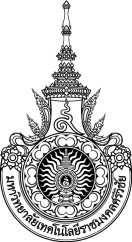 คณะบริหารธุรกิจ งานประชาสัมพันธ์มีหน้าที่สนับสนุนการทำงานของหน่วยงานโดยปฏิบัติงานด้านการประชาสัมพันธ์ มีหน้าที่วางแผน และดำเนินการประชาสัมพันธ์ ทั้งภายใน และภายนอก หน่วยงาน เพื่อเสริมสร้างภาพลักษณ์ที่ดีให้กับหน่วยงาน ด้วยการเผยแพร่ข้อมูลผ่านสื่อต่างๆ และจัดทำสื่อประชาสัมพันธ์ เช่น ข่าวสารประชาสัมพันธ์ ภาพถ่าย วิดีโอ และแบนเนอร์ ซึ่งรวมถึงการเผยแพร่กิจกรรมให้กับนักศึกษา บุคลากร ในโครงการต่าง ๆหน้าที่ความรับผิดชอบของงานประชาสัมพันธ์ที่ได้รับมอบหมาย มีดังนี้ ดำเนินงานรับหนังสือเข้างานประชาสัมพันธ์ดำเนินงานลงข่าวประชาสัมพันธ์เว็บไซต์ดำเนินงานจัดทำสื่อประชาสัมพันธ์ดำเนินงานรับโทรศัพท์สายนอก โอนสายภายในดำเนินงานแจ้งของหาย และส่งคืนของที่ได้รับจากรายการแจ้งหายดำเนินงานบันทึกภาพโครงการต่างๆดำเนินงานประชาสัมพันธ์ผ่านเว็บไซต์ คณะ/สาขาดำเนินงานรับพัสดุ/แยกจดหมายวัตถุประสงค์1. เพื่อประชาสัมพันธ์ข้อมูลข่าวสารระหว่างบุคลากรภายในมหาวิทยาลัย บุคคลภายนอกและหน่วยงานภายนอก2. เพื่อเสริมสร้างภาพลักษณ์ที่ดีให้กับหน่วยงาน ด้วยการเผยแพร่ข้อมูลผ่านสื่อต่างๆ3. สนับสนุนให้หน่วยงานต่างๆ ปฏิบัติงานได้เต็มศักยภาพ โดยเอื้อประโยชน์ต่อทุกงาน4. มุ่งปฏิบัติงานให้สอดคล้องตามนโยบายและทิศทางการดาเนินงานของมหาวิทยาลัยเป้าหมายเป้าหมาย1. เชิงปริมาณ   1.1 สนับสนุนการปฏิบัติงานประชาสัมพันธ์ภายในหน่วยงาน ให้มีความสะดวก และช่วยเหลือในการทำงานร่วมกัน   1.2 บริหารและจัดทำสื่อประชาสัมพันธ์ให้มีความถูกต้อง รวดเร็ว และมีประสิทธิภาพ   1.3 ข้อมูลข่าวสารของหน่วยงาน ได้รับการเผยแพร่ ประชาสัมพันธ์ ทำให้เป็นที่รู้จักมากขึ้น2. เชิงคุณภาพ   2.1 บุคลากรภายในหน่วยงาน ได้รับความสะดวกในการติดต่อประสานงานและช่วยเหลือกับการทำงาน   2.2 บุคลากรได้รับการพัฒนาตนเองในด้านการเรียนรู้ทำสื่อประชาสัมพันธ์   2.3 หน่วยงานภายใน และภายนอก ได้รับสื่อประชาสัมพันธ์ ที่เผยแพร่ในช่องทางต่าง ๆกลุ่มเป้าหมายนักศึกษา บุคลากรภายในมหาวิทยาลัย และหน่วยงานภายนอกการบวนการดำเนินงานรับหนังสือเข้างานประชาสัมพันธ์ภาคผนวก (ถ้ามี)	งานประชาสัมพันธ์ได้มีการดำเนินการจัดทำแอปพลิเคชั่น ระบบทะเบียนหนังสือรับงานประชาสัมพันธ์ โดยสามารถระบุวันรับ ที่มาของหนังสือ รวมถึงสามารถแนบไฟล์หนังสือได้ ลิงค์แอปพลิเคชั่นhttps://bit.ly/3fmq5aN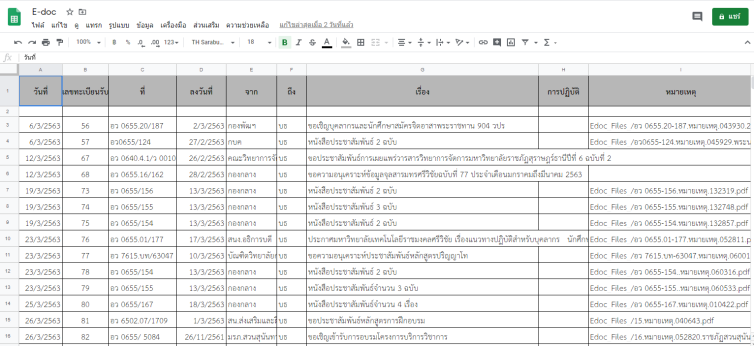 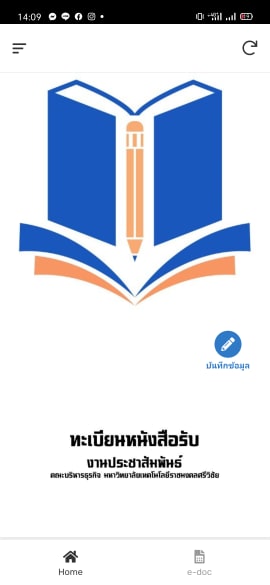 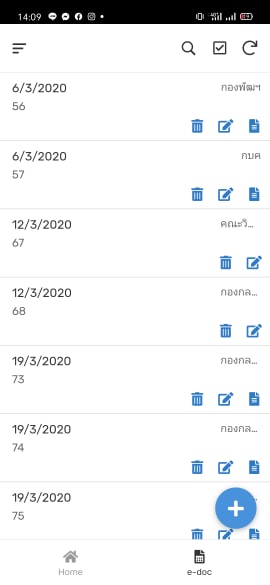 							หน้าแสดงฐานข้อมูลที่ได้ลงไปในแอปพลิเคชั่นหน้าหลัก	หน้าแสดงผลการลงทะเบียนรับหนังสือ	ปรับปรุงเมื่อ 28/03/2564การบวนการดำเนินงานลงข่าวประชาสัมพันธ์ทางเว็บไซต์ภาคผนวก (ถ้ามี)	ดำเนินการลงข่าวประชาสัมพันธ์ผ่านช่องทางต่าง ๆ ดังนี้เว็บไซต์คณะบริหารธุรกิจ (bba.rmutsv.ac.th)แฟนเพจเฟสบุ๊ค (คณะบริหารธุรกิจ มทร.ศรีวิชัย)แอปพลิเคชั่นไลน์ (https://line.me/R/ti/g/Xx6J7WalOe ปชส.คณะบริหารธุรกิจ)ปรับปรุงเมื่อ 28/03/2564การบวนการดำเนินงานจัดทำสื่อประชาสัมพันธ์โครงการในคณะ ฯภาคผนวก (ถ้ามี)ดำเนินการออกแบบโดยใช้โปรแกรมดังนี้โปรแกรม Adobe Photoshopโปรแกรม Adobe illustratorปรับปรุงเมื่อ 28/03/2564การบวนการดำเนินงานรับโทรศัพท์สายนอก โอนสายภายในภาคผนวก (ถ้ามี)	ไม่มีปรับปรุงเมื่อ 28/03/2564การบวนการดำเนินงานแจ้งของหายภาคผนวก (ถ้ามี)ไม่มีปรับปรุงเมื่อ 28/03/2564การบวนการดำเนินงานส่งคืนของที่ได้รับจากรายการแจ้งหายภาคผนวก (ถ้ามี)ไม่มีปรับปรุงเมื่อ 28/03/2564การบวนการดำเนินงานบันทึกภาพโครงการต่าง ๆภาคผนวก (ถ้ามี)ไม่มีปรับปรุงเมื่อ 28/03/2564การบวนการดำเนินงานจัดทำเว็บไซต์ คณะ/สาขาภาคผนวก (ถ้ามี)ไม่มีปรับปรุงเมื่อ 28/03/2564การบวนการดำเนินงานแยกจดหมายภาคผนวก (ถ้ามี)ไม่มีปรับปรุงเมื่อ 28/03/2564ที่ผังกระบวนการ/กระบวนการรายละเอียดงานระยะเวลาผู้รับผิดชอบ1.รับหนังสือราชการจากฝ่ายบริหารและวางแผน     5 นาทีเจ้าหน้าที่งานประชาสัมพันธ์2.ตรวจสอบความถูกต้อง3 นาทีเจ้าหน้าที่งานประชาสัมพันธ์3.ลงเลขทะเบียนรับเข้าผ่านแอปพลิเคชั่นระบบE-doc6 นาทีเจ้าหน้าที่งานประชาสัมพันธ์4.ดำเนินการลงเว็บไซต์ และประชาสัมพันธ์ต่อไป5 นาทีเจ้าหน้าที่งานประชาสัมพันธ์5.ที่ผังกระบวนการ/กระบวนการรายละเอียดงานระยะเวลาผู้รับผิดชอบ1.เตรียมหนังสือราชการที่จะลงเว็บไซต์3 นาทีเจ้าหน้าที่งานประชาสัมพันธ์2.ตรวจสอบความถูกต้อง3 นาทีเจ้าหน้าที่งานประชาสัมพันธ์3.สแกนหนังสือที่ได้รับเข้าเครื่องคอมพิวเตอร์5 นาทีเจ้าหน้าที่งานประชาสัมพันธ์4.ดำเนินการดำเนินการตกแต่งหนังสือ และนำลงสื่อประชาสัมพันธ์เว็บไซต์ 6 นาทีเจ้าหน้าที่งานประชาสัมพันธ์5.ที่ผังกระบวนการ/กระบวนการรายละเอียดงานระยะเวลาผู้รับผิดชอบ1.รับคำสั่งจากโครงการ/ฝ่ายต่างๆ เพื่อจัดทำการออกแบบ45 นาทีเจ้าหน้าที่งานประชาสัมพันธ์2.ตรวจสอบความถูกต้องของสื่อประชาสัมพันธ์ที่ได้รับมอบหมาย5 นาทีเจ้าหน้าที่งานประชาสัมพันธ์3.ดำเนินการลงเว็บไซต์ และประชาสัมพันธ์ต่อไป5 นาทีเจ้าหน้าที่งานประชาสัมพันธ์4.ที่ผังกระบวนการ/กระบวนการรายละเอียดงานระยะเวลาผู้รับผิดชอบ1.รับโทรศัพท์จากสายภายนอก3 นาทีเจ้าหน้าที่งานประชาสัมพันธ์2.สอบถามข้อมูลรายละเอียดเบื้องต้น3 นาทีเจ้าหน้าที่งานประชาสัมพันธ์3.โอนสายไปยังหน่วยงานภายในที่สายนอกต้องการติดต่อ / กรณีไม่มีผู้รับสาย สอบถามข้อมูลและโอนสายให้ใหม่ หรือวางสาย3 นาทีเจ้าหน้าที่งานประชาสัมพันธ์4.แจ้งผู้รับสายถึงผู้ที่ขอโอนสาย และดำเนินการเชื่อมต่อการโอนสาย5 นาทีเจ้าหน้าที่งานประชาสัมพันธ์5.ที่ผังกระบวนการ/กระบวนการรายละเอียดงานระยะเวลาผู้รับผิดชอบ1.2.ให้ผู้ที่มาแจ้งของหาย กรอกข้อมูล ชื่อ-นามสกุล-เบอร์โทรศัพท์-แจ้งรายละเอียดของหาย5 นาทีนักศึกษา บุคลากร บุคคลภายนอก3.ดำเนินการลงประชาสัมพันธ์ ผ่านเพจคณะบริหารธุรกิจ5 นาทีเจ้าหน้าที่งานประชาสัมพันธ์4.**กรณีไม่พบของที่หาย/บันทึกข้อมูล เพื่อรอการติดต่อจากผู้แจ้งและแจ้งให้ทราบที่ผังกระบวนการ/กระบวนการรายละเอียดงานระยะเวลาผู้รับผิดชอบ1.2.ให้ผู้ที่มารับ กรอกข้อมูล ชื่อ-นามสกุล-เบอร์โทรศัพท์-แจ้งรายละเอียดของหาย5 นาทีนักศึกษา บุคลากร บุคคลภายนอก3.ดำเนินการตรวจสอบข้อมูลสิ่งของที่หาย และมอบให้กับผู้ที่มาแจ้ง5 นาทีเจ้าหน้าที่งานประชาสัมพันธ์4.ที่ผังกระบวนการ/กระบวนการรายละเอียดงานระยะเวลาผู้รับผิดชอบ1.รับคำสั่งบันทึกภาพโครงการ กิจกรรมต่างๆ ที่ได้รับมอบหมาย5 นาทีเจ้าหน้าที่งานประชาสัมพันธ์2.ตรวจสอบคำสั่งที่ได้รับมอบหมาย และวางแผนการทำงาน5 นาทีเจ้าหน้าที่งานประชาสัมพันธ์3.ลงพื้นที่บันทึกภาพตามคำสั่ง กิจกรรม หรือโครงการต่างๆ2 ชั่วโมงเจ้าหน้าที่งานประชาสัมพันธ์4.คัดเลือก ตกแต่งภาพ และใส่โลโก้ของคณะ45 นาทีเจ้าหน้าที่งานประชาสัมพันธ์5.ดำเนินการลงเว็บไซต์ และแฟนเพจ ประชาสัมพันธ์ต่อไป20 นาทีเจ้าหน้าที่งานประชาสัมพันธ์6.ที่ผังกระบวนการ/กระบวนการรายละเอียดงานระยะเวลาผู้รับผิดชอบ1.2.รับคำสั่งเพื่อตรวจสอบเว็บไซต์ หรือปรับปรุงให้ทันสมัย5 นาทีเจ้าหน้าที่งานประชาสัมพันธ์3.ตรวจสอบความถูกต้องเหมาะสมหากนำข้อมูลนั้นลงในเว็บไซต์10 นาทีเจ้าหน้าที่งานประชาสัมพันธ์4.ดำเนินการปรับปรุงเว็บไซต์ตามที่ได้รับมอบหมายให้เหมาะสม20 นาทีเจ้าหน้าที่งานประชาสัมพันธ์5.ตรวจสอบการทำงาน ความสวยงาม ความเหมาะสมของงานที่ทำ10 นาทีเจ้าหน้าที่งานประชาสัมพันธ์6.อัพเดทงาน ข้อมูลที่ถูกต้องลงเว็บไซต์15 นาที เจ้าหน้าที่งานประชาสัมพันธ์7.ที่ผังกระบวนการ/กระบวนการรายละเอียดงานระยะเวลาผู้รับผิดชอบ1.รับจดหมาย พัสดุ จากบุรุษไปรษณีย์     5 นาทีเจ้าหน้าที่งานประชาสัมพันธ์2.ตรวจสอบรายชื่อผู้รับ จดหมาย พัสดุ5 นาทีเจ้าหน้าที่งานประชาสัมพันธ์3.ดำเนินการแยกจดหมายเป็นฝ่าย เป็นสาขา 10 นาทีเจ้าหน้าที่งานประชาสัมพันธ์4.ส่งมอบให้งานสารบรรณดำเนินการต่อไป5เจ้าหน้าที่งานสารบรรณ5.